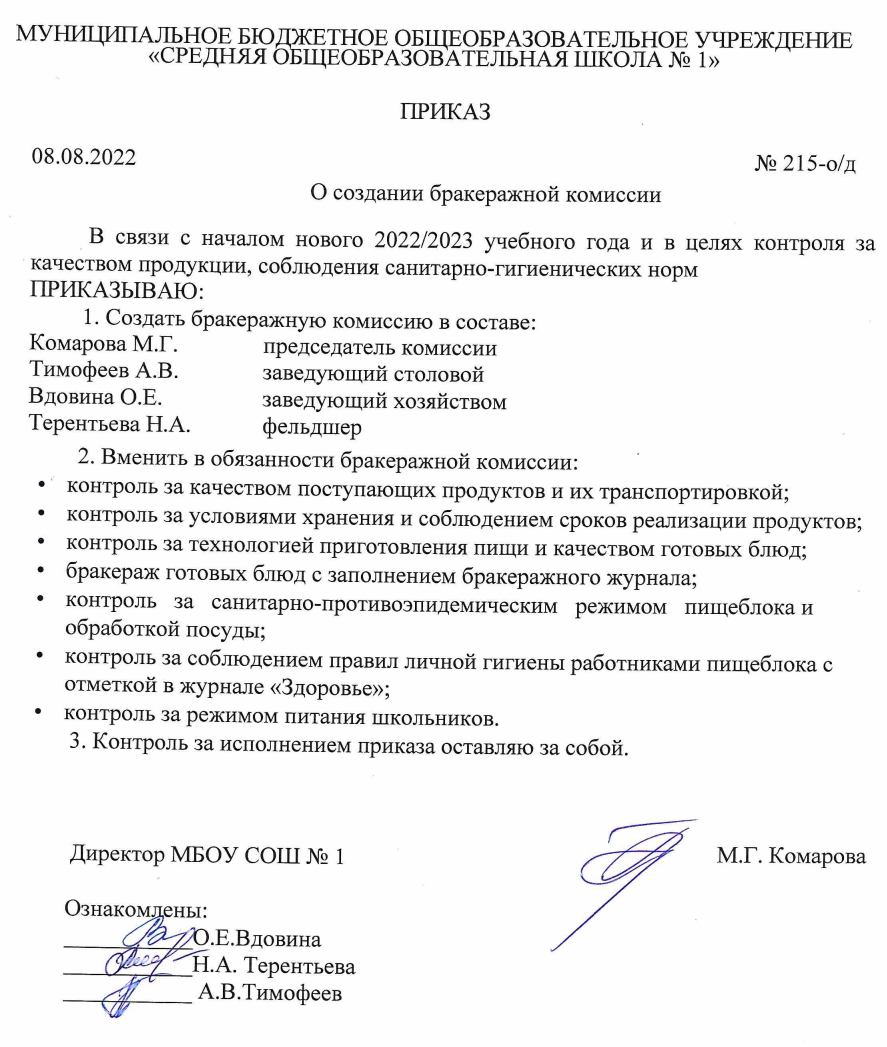 МУНИЦИПАЛЬНОЕ БЮДЖЕТНОЕ ОБЩЕОБРАЗОВАТЕЛЬНОЕ УЧРЕЖДЕНИЕ «СРЕДНЯЯ ОБЩЕОБРАЗОВАТЕЛЬНАЯ ШКОЛА № 1»ПРИКАЗ08.08.2022                                                                                                          № 215-о/дО создании бракеражной комиссииВ связи с началом нового 2022/2023 учебного года и в целях контроля за качеством продукции, соблюдения санитарно-гигиенических норм  ПРИКАЗЫВАЮ:         1. Создать бракеражную комиссию в составе:Комарова М.Г.Синельникова В.В.Вдовина О.Е.Терентьева Н.А.председатель комиссиизаведующий столовойзаведующий хозяйствомфельдшер  2. Вменить в обязанности бракеражной комиссии:контроль за качеством поступающих продуктов и их транспортировкой;контроль за условиями хранения и соблюдением сроков реализации продуктов;контроль за технологией приготовления пищи и качеством готовых блюд;бракераж готовых блюд с заполнением бракеражного журнала;контроль   за   санитарно-противоэпидемическим   режимом   пищеблока и обработкой посуды;контроль за соблюдением правил личной гигиены работниками пищеблока с отметкой в журнале «Здоровье»;•	контроль за режимом питания школьников. 	 3. Контроль за исполнением приказа оставляю за собой.         Ознакомлены:         ___________О.Е.Вдовина         ___________Н.А. Терентьева         ___________Синельникова В.В.О.Е.Вдовина30468Директор МБОУ СОШ № 1М.Г. Комарова